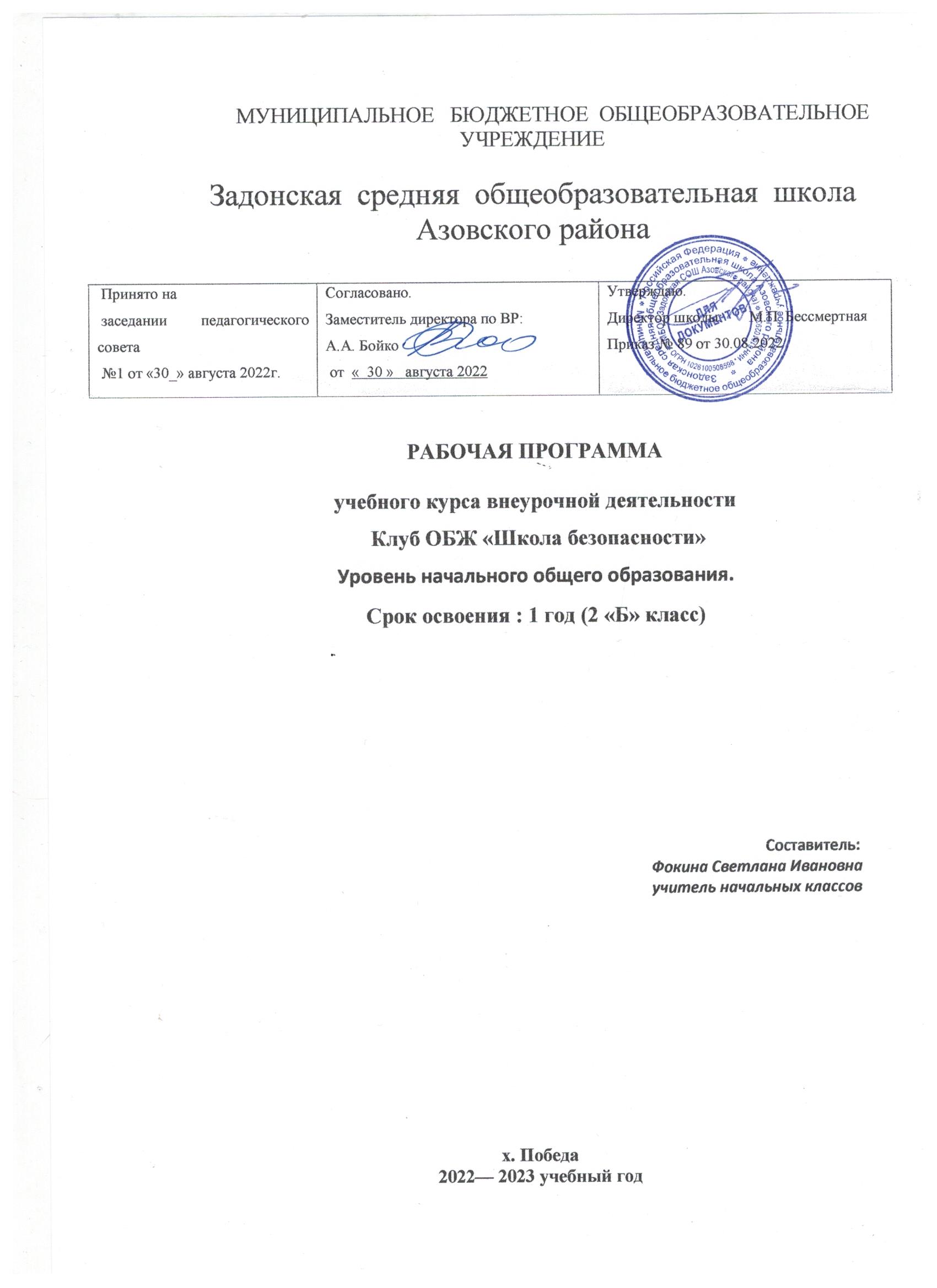 1.Пояснительная запискаРабочая программа внеурочной деятельности «Школа безопасности» социального  направления для 2 класса разработана на основе нормативных документов:- Федеральный закон от 29 декабря 2012 г. № 273-ФЗ «Об образовании в Российской Федерации»; Федеральный закон от 31 июля 2020 г. № 304-ФЗ “О внесении изменений в Федеральный закон «Об образовании в Российской Федерации» по вопросам воспитания обучающихся” (вступает в силу с 1.09.2020)Федеральный государственный образовательный стандарт начального общего образования (утв. приказом Министерства образования и науки РФ от 6 октября 2009 г. N 373) С изменениями и дополнениями от: 26 ноября 2010 г., 22 сентября 2011 г., 18 декабря 2012 г., 29 декабря 2014 г., 18 мая, 31 декабря 2015 г., 11 декабря 2020 г.Федеральный государственный образовательный стандарт основного общего образования (утв. приказом Министерства образования и науки РФ от 17 декабря 2010 г. N 1897) С изменениями и дополнениями от: 29 декабря 2014 г., 31 декабря 2015 г., 11 декабря 2020 г.Федеральный государственный образовательный стандарт среднего общего образования (утв. приказом Министерства образования и науки РФ от 17 мая 2012 г. N 413) С изменениями и дополнениями от: 29 декабря 2014 г., 31 декабря 2015 г., 29 июня 2017 г., 24 сентября, 11 декабря 2020 г.О направлении Методических рекомендаций по уточнению понятия и содержания внеурочной деятельности в рамках реализации основных общеобразовательных программ, в том числе в части проектной деятельности. Письмо Минобрнауки России от 18.08.2017 N 09-167 О реализации курсов внеурочной деятельности, программ воспитания и социализации, дополнительных общеразвивающих программ с использованием дистанционных образовательных технологий" (вместе с "Рекомендациями по реализации внеурочной деятельности, программы воспитания и социализации и дополнительных общеобразовательных программ с применением дистанционных образовательных технологий. Письмо Минпросвещения России от 07.05.2020 N ВБ-976/04;Устав МБОУ Задонской СОШ Азовского района.Программа развития  МБОУ Задонской СОШ.  Воспитательная программа  МБОУ Задонской СОШ2.Общая характеристика курсаПрограмма курса «Школа безопасности» для 2 класса построена с учётом уровня подготовки и общего развития, обучающихся 2 класса и включает в себя основные, наиболее часто встречающиеся опасные ситуации, в которых ребёнок может оказаться дома, на улице, в школе, в природных условиях.Главными задачами обучения по данной программе являются развитие у детей чувства ответственности за свое поведение, бережного отношения к своему здоровью и здоровью окружающих; стимулирование у ребенка самостоятельности в принятии решений и выработка умений и навыков безопасного поведения в реальной жизни.Основной формой организации учебного процесса является внеурочная система обучения. В ходе учебного процесса используются как традиционные формы занятий (объяснения нового материала, обобщения и систематизации, контроля), так и особенно актуальные для младшего школьника следующие способы передачи своего отношения к полученной информации: движение (активное практическое действие, игра как реализация полученных знаний, рисунок) и слово (беседа, рассказ).При организации внеурочных занятий применяется деятельностный подход, который предполагает активное участие ребенка в образовательном процессе, за умениями, навыками, развитием и воспитанием обучающегося всегда стоит действие. Необходимо научить ребенка мыслить, привить ему навыки практических действий. Этому способствуют активные формы и методы обучения, к которым относятся: игра, проблемная ситуация, обучение через деятельность, групповая и парная работа. В основе учебно-воспитательного процесса лежат следующие ценности предмета «Основы безопасной жизнедеятельности»:- формирование доброжелательности, доверия и внимания к людям, готовности к сотрудничеству и дружбе, оказанию помощи тем, кто в ней нуждается;- формирование потребности в соблюдении здорового образа жизни;- формирование навыков культуры поведения на дорогах, в транспорте, общественных местах, безопасного поведения в природе, нравственного выбора и ответственности человека в отношении к самому себе и окружающим людям;- развитие широких познавательных интересов, инициативы и любознательности, мотивов познания и творчества;- формирование умения учиться и способности к организации своей деятельности (планированию, контролю, оценке);- развитие готовности к самостоятельным поступкам и действиям, ответственности за их результаты.Цель: формирование социального опыта школьника, осознание им необходимости уметь применять полученные знания в нестандартной ситуации.Задачи: Развитие у детей чувства ответственности за свое поведение;Развитие  бережного отношения к своему здоровью и здоровью окружающих;Стимулирование у ребенка самостоятельности в принятии решений и выработка умений и навыков безопасного поведения в реальной жизни.3.Место курса внеурочной деятельности «Школа безопасности» в учебном планеПрограмма адресована учащимся 2 класса. Периодичность занятий – 1 час в неделю. В соответствии с образовательной программой и учебным планом  школы на изучение предмета внеурочной деятельности «Школа безопасности» во втором классе  отводится 34 часа (1 ч в неделю)4.Основные виды деятельностиПрограммой предусмотрены обязательные практические занятия:Работа с дидактическим материалом (в игровой форме);Изучение в реальной обстановке возможных в повседневной жизни опасных ситуаций     (например, знакомство с правилами дорожного движения на улицах, площадях и перекрестках, расположенных вблизи школы).5.Основные формы организации образовательного процесса Программой предусмотрены обязательные практические занятия:работа с дидактическим материалом (в игровой форме);изучение в реальной обстановке возможных в повседневной жизни опасных ситуаций (например, знакомство с правилами дорожного движения на улицах, площадях и перекрестках, расположенных вблизи школы).Программой предусмотрены обязательные практические занятия:работа с дидактическими материалами (в игровой форме);изучение в реальной обстановке возможных в повседневной жизни опасных ситуаций (например, знакомство с правилами дорожного движения на улицах, площадях и перекрестках, расположенных вблизи школы).Формы организации учебного процесса: индивидуальные; групповые; индивидуально-групповые; фронтальные; практикумы.6.Планируемые результаты освоения программыЛичностные результаты:готовность и способность к саморазвитию и самообучению, достаточно высокий уровень учебной мотивации, самоконтроля и самооценки;личностные качества, позволяющие успешно осуществлять учебную деятельность и взаимодействие с ее участниками; формирование основ экологической культуры, понимание ценности любой жизни, освоение правил индивидуальной безопасной жизни с учетом изменений среды обитания.Метапредметные результаты:Познавательные УУД:осуществлять поиск необходимой информации для выполнения учебных заданий с использованием учебной литературы; осуществлять анализ объектов с выделением существенных и несущественных признаков; проводить сравнение, классификацию по заданным критериям; устанавливать причинно-следственные связи; осуществлять расширенный поиск информации с использованием ресурсов библиотек и Интернета.Регулятивные УУД:овладение способностью принимать и сохранять цели и задачи учебной деятельности, поиск средств ее осуществления; освоение способа решения проблем творческого и поискового характера;умение планировать, контролировать и оценивать учебные действия в соответствии с поставленной задачей и условиями еѐ реализации;определять наиболее эффективные способы достижения результата; умение принимать причины успеха/неуспеха учебной деятельности.Коммуникативные УУД:учитывать разные мнения и стремиться к координации различных позиций в сотрудничестве; формулировать собственное мнение и позицию;задавать вопросы;контролировать действия партнера;использовать речь для регуляции своего действия.Предметные результаты:обнаружение и установление элементарных связей и зависимостей в природе и обществе;овладение методами наблюдения, измерения, опыта и эксперимента; использование полученных знаний в продуктивной и преобразующей деятельности; расширение кругозора и культурного опыта школьника.7.Формы  оценки планируемых результатовРеализуется безоценочная форма организации обучения. Для оценки эффективности занятий используются следующие показатели: степень самостоятельности обучающихся при выполнении заданий; познавательная активность на занятиях: живость, заинтересованность, которые обеспечивают положительные результаты.  Каждый ребенок имеет положительный результат, который отмечается  в портфолио.8.Учебно-методическое, информационно – техническое обеспечение учебного процессаДля реализации программы используется  учебно-методический комплект: Анастасова Л.П. Основы безопасности жизнедеятельности: учеб. пособие для 2 кл. / Л.П. Анастасова, П.В. Ижевский, Н.В. Иванова. – 2 –е изд. – М.: Просвещение, 2022Анастасова Л.П. Основы безопасности жизнедеятельности. Рабочая тетрадь для2 кл.  В 2 ч Ч.1/ Л.П. Анастасова, П.В. Ижевский, Н.В. Иванова. – М.: Просвещение, 2022Топоров И.К. Методика преподавания курса «Основы безопасности жизнедеятельности» в общеобразовательных  учреждениях: кн. для учителя /И.К.Топоров. – М.: Просвещение, 2017Технические средства обучения.НоутбукПроекторИнтерактивная доска9.Оценка эффективности реализации программы В результате изучения основ безопасности жизнедеятельности,Ученик научится:соблюдать меры предосторожности при движении по льду водоемов;выполнять правила поведения на пляже, правила купания в оборудованных и необорудованных местах;соблюдать правила безопасного поведения в лесу, в поле;правильно вести себя во время дождя, грозы, снегопада;выявлять ядовитые растения, грибы, ягоды, пользоваться правилами поведения при встрече с опасными животными и насекомыми;оказывать первую медицинскую помощь при травмах, порезах, ссадинах, царапинах и отравлениях;распознавать чрезвычайные ситуации природного происхождения;действовать по сигналу «Внимание всем!»Ученик получит возможность научиться:переходить дорогу, перекресток; различать сигналы светофора и регулировщика, сигналы, подаваемые водителями транспортных средств; оценивать скорость движения городского транспорта, состояние дороги и тормозной путь; правильно садиться в общественный транспорт и выходить из него; двигаться: по загородной дороге, в том числе группой; правильно вести себя при возникновении пожара в общественных местах или в общественном транспорте;  разговаривать с незнакомыми людьми при звонке в дверь или по телефону; соблюдать меры безопасности при пользовании предметами бытовой химии, электрическими, газовыми приборами и печным отоплением; оказывать первую помощь при отравлении угарным газом; осознавать ценность здорового образа жизни и необходимость нести ответственность за его сохранение, соблюдать правила безопасного поведения в быту.10. Содержание программы курса внеурочной деятельности1. Защита человека в чрезвычайных ситуациях1.1. Чрезвычайные ситуации.Чрезвычайные ситуации. Какими бывают чрезвычайные ситуации. Чрезвычайные ситуации природного происхождения. 1.2. Наводнения.Наводнения, причины наводнений. Мероприятия по защите от наводнений.1.3. Основные мероприятия гражданской обороны по защите населения.Гражданская оборона. Мероприятия гражданской обороны по защите населения.1.4. Сигнал «Внимание всем!»  Сигнал «Внимание всем!». Оповещение населения о чрезвычайных ситуациях. Что необходимо сделать по сигналу «Внимание всем!»2. Основы медицинских знаний и оказание первой медицинской помощи2.1. Болезни, их причины и связь с образом жизниОт чего зависит наше здоровье. Как живет наш организм.Наши органы: головной мозг, нервы, глаза, уши, зубы, мышцы, кости и суставы, сердце и кровеносные сосуды, желудок и кишечник.Органы дыхания.Болезни и из возможные причины.Пути передачи инфекционных заболеваний.Заноза, кровотечение, укус, ушиб.2.2. Первая медицинская помощь при отравлениях пищевыми продуктамиОтравления. Причина отравлений. Признаки отравлений. Первая помощь при отравлении грибами.3. Опасные ситуации, возникающие в повседневной жизни, правила поведения учащихся3.1. Безопасное поведение на водеЧем опасны водоемы зимой. Меры предосторожности при движении по льду водоемов.Правила купания в оборудованных и необорудованных местах. Правила поведения на пляже. Уроки плавания. 3.2. Безопасное поведение на природеНарушение экологического равновесия в местах проживания, правила поведения. Чистый воздух, его значение для здоровья человека, причины загрязнения. Правила безопасного поведения в лесу, поле, у водоема. Как ориентироваться в лесу. Как вести себя на реке зимой. Опасные ситуации в природе: дождь, гроза, снегопад и др. Ориентирование. Ядовитые растения, грибы, ягоды, меры безопасности.Опасные животные и насекомые. Правила поведения при встрече с опасными животными и насекомыми, меры защиты от них.3.3. Безопасное поведение на дорогахБезопасное поведение на дорогах. Движение пешеходов по дорогам. Элементы дорог. Правила перехода дорог. Перекрестки. Сигналы светофоры и регулировщика. 11.Тематическое планирование12.Календарно-тематическое планирование № п\пТемаКол-во часов Кол-во часов № п\пТемапланпрограмма1Защита человека в чрезвычайных ситуациях662Основы медицинских знаний и оказание первой медицинской помощи11113Опасные ситуации, возникающие в повседневной жизни, правила поведения учащихся1717ВсегоВсего34ч34ч№  п/пВнеурочное занятие (разделы, темы)Планируемые предметные результаты освоения материалаПланируемые метапредметные результаты (регулятивные, познавательные, коммуникативные)УУДКоличество часовКоличество часовКоличество часовКоличество часовКоличество часовКоличество часовКоличество часовКоличество часовКоличество часовДата проведенияДата проведенияДата проведенияДата проведенияДата проведенияДата проведенияДата проведенияДата проведения№  п/пВнеурочное занятие (разделы, темы)Планируемые предметные результаты освоения материалаПланируемые метапредметные результаты (регулятивные, познавательные, коммуникативные)УУДпланпланпланпланпланпрограммапрограммапрограммапрограммапрограммапрограммапрограммапрограммапрограммафактфактфакт1Защита человека в чрезвычайных ситуациях – 6 часовЧрезвычайные ситуации. Какими бывают чрезвычайные ситуации.Научатся правилам защиты человека в чрезвычайных ситуациях.1. Регулятивные: осуществлять поиск необходимой информации (из рассказа учителя, собственного жизненного опыта, дополнительных информационных источников).2. Познавательные: обобщение и систематизация информации.3.Коммуникативные: излагать свое мнение и аргументировать свою точку зрения.111111107.0907.0907.0907.0907.0907.0907.0907.0907.092Чрезвычайные ситуации природного происхождения.Научатся правилам защиты человека в чрезвычайных ситуациях.1.Регулятивные: планировать и  оценивать свою наблюдательность.  2. Познавательные: подбор необходимого материала для создания и реализации окончательного результата.3. Коммуникативные: участвовать в диалоге при выполнении заданий.111111114.0914.0914.0914.0914.0914.0914.0914.0914.093Наводнения, причины наводнений. Мероприятия по защите от наводнений.Научатся мероприятиям по защите от наводнений.1.Регулятивные: уметь планировать, контролировать и оценивать  действия в соответствии с поставленной задачей.2.Познавательные: умение самостоятельно заниматься поиском информации.3.Коммуникативные: распределение функций в совместной деятельности.1111111121.0921.0921.0921.0921.0921.0921.094Основные мероприятия гражданской обороны по защите населения.Научатся мероприятиям гражданской обороны по защите населения. 1.Регулятивные: умение управлять собственными эмоциями.2.Познавательные: подбор необходимого материала для создания и реализации окончательного результата.3.Коммуникативные: участвовать в диалоге при выполнении заданий.1111111128.0928.0928.0928.0928.0928.0928.095Оповещение населения о чрезвычайных ситуациях. Сигнал «Внимание всем!»Научатся сигналу «Внимание всем!»1.Регулятивные: оценивать результат своих действий.2.Познавательные: умение самостоятельно заниматься поиском информации.3.Коммуникативные: излагать свое мнение и аргументировать свою точку зрения.1111111105.1005.1005.1005.1005.1005.1005.106Что необходимо сделать по сигналу «Внимание всем!»Научатся сигналу «Внимание всем!»1.Регулятивные: принимать и сохранять задачу внеурочной деятельности.2.Познавательные: умение самостоятельно заниматься поиском информации.3.Коммуникативные: задавать вопросы, контролировать себя и товарища.1111111112.1012.1012.1012.1012.1012.1012.107Основы медицинских знаний и оказание первой медицинской помощи – 11 часов Болезни, их причины и связь с образом жизни.Научатся сравнивать и классифицировать болезни, связывать причины болезни с образом жизни.1.Регулятивные: уметь планировать, контролировать и оценивать действия в соответствии с поставленной задачей.2.Познавательные: обобщение и систематизация информации.3.Коммуникативные: задавать вопросы; контролировать действия партнёра.1111111119.1019.1019.1019.1019.1019.1019.108От чего зависит наше здоровье.Научатся соблюдать  правила здорового образа жизни.1. Регулятивные: уметь планировать своё действие в соответствии с поставленной задачей.2.Познавательные: обобщение и систематизация информации.3.Коммуникативные: владеть диалогической формой речи.1111111126.1026.1026.1026.1026.1026.109Как живет наш организм, из чего состоит тело человека.Научатся рассказывать о строении  тела человека, о функциях его отделов.1.Регулятивные: понимать задачу внеурочного занятия  и стремиться её выполнить.2.Познавательные: обобщение и систематизация информации.3.Коммуникативные: строить понятные для партнёра высказывания.11111109.1109.1109.1109.1109.1109.1109.1109.1110Наши органы: головной мозг, нервы, глаза, уши, зубы, мышцы, кости и суставы; сердце и кровеносная система, желудок и кишечник.Научатся рассказывать о системах человека, их функциях и работе органов.1.Регулятивные: планировать и  оценивать свою наблюдательность.  2.Познавательные: умение самостоятельно заниматься поиском информации.3.Коммуникативные: адекватно использовать речевые средства для эффективного решения разнообразных коммуникативных задач.11111116.1116.1116.1116.1116.1116.1116.1116.1111Органы дыхания.Научатся рассказывать об органах дыхания человека.1.Регулятивные: самостоятельно планировать свои действия при выполнении заданий.2.Познавательные: подбор необходимого материала для создания и реализации окончательного результата.3.Коммуникативные: совместно проводить опыты, обсуждая их результаты и делая выводы.11111123.1123.1123.1123.1123.1123.1123.1123.1112Болезни и их возможные причины.Научатся сравнивать и классифицировать болезни, связывать причины болезни с образом жизни.1.Регулятивные: уметь планировать, контролировать и оценивать действия в соответствии с поставленной задачей.2.Познавательные: обобщение и систематизация информации.3.Коммуникативные: задавать вопросы; контролировать действия партнёра.1111111130.1130.1130.1130.1113Пути передачи инфекционных заболеваний.Научатся рассказывать о путях передачи инфекционных заболеваний.1.Регулятивные: удерживать  задачу, применять установленные правила в планировании способа решения. 2.Познавательные: обобщение и систематизация информации.3.Коммуникативные: самостоятельно формулировать вопросы, обращаться за помощью к сверстникам, учителю.1111111107.1207.1207.1207.1214Заноза, кровотечение, укус, ушиб.Научатся оказывать первую медицинскую помощь при кровотечении, занозе, укусе, ушибе.1.Регулятивные: самостоятельно отвечать  за свои поступки.2.Познавательные: обобщение и систематизация информации.3.Коммуникативные: использовать речь для регуляции своего действия.1111111114.1214.1214.1214.1215Первая медицинская помощь при отравлении пищевыми продуктами.Научатся оказывать первую медицинскую помощь при отравлении пищевыми продуктами. 1.Регулятивные: понимать цель познавательной деятельности.2.Познавательные: умение самостоятельно заниматься поиском информации.3.Коммуникативные: слушать собеседника, уметь вести диалог.1111111121.1221.1221.1221.1216Отравления. Причины отравлений. Признаки отравлений.Научатся рассказывать о причинах отравлений, признаках отравлений. 1.Регулятивные: планировать своё действие в соответствии с поставленной задачей.2.Познавательные: обобщение и систематизация информации.3.Коммуникативные: задавать вопросы, контролировать себя и товарища.1111111128.1228.1228.1228.1217Первая помощь при отравлении грибами.Научатся оказывать первую медицинскую помощь при отравлении грибами.1.Регулятивные: понимать задачу  внеурочного занятия и стремиться её выполнить.2.Познавательные: умение самостоятельно заниматься поиском информации.3.Коммуникативные: устанавливать причинно-следственные связи.1111111111.0111.0111.0111.0111.0111.0118Опасные ситуации, возникающие в повседневной жизни, правила поведения учащихся – 17 часов Безопасное поведение на воде.Научатся правилам безопасного поведения на воде.1.Регулятивные - принимать и сохранять цель познавательной  деятельности.2.Познавательные – сформировать и закрепить правила поведения на воде.3.Коммуникативные – учиться задавать вопросы, обсуждать поставленные проблемы.1111111118.0118.0118.0119Чем опасны водоемы зимой. Меры предосторожности при движении по льду водоемов.Научатся рассказывать о мерах предосторожности при движении по льду водоемов. 1.Регулятивные: понимать задачу внеурочного занятия и стремиться её выполнить.2.Познавательные: умение самостоятельно заниматься поиском информации.3.Коммуникативные: участвовать в диалоге при выполнении заданий.1111111125.0125.0125.0120Правила купания в оборудованных и необорудованных местах. Правила поведения на пляже.Научатся правилам купания и поведения на пляже. 1.Регулятивные: владеть способностью принимать и сохранять цели и задачи внеурочной деятельности, находить средства ее осуществления.2.Познавательные: умение ориентироваться.3.Коммуникативные: адекватно использовать речевые средства для эффективного решения разнообразных коммуникативных задач.1111111101.0201.0201.0221Уроки плавания.Научатся основным техникам плавания.1.Регулятивные: принимать и сохранять цель познавательной деятельности.2.Познавательные: обобщение и систематизация информации.3.Коммуникативные: участвовать в диалоге при выполнении заданий.1111111108.0208.0208.0208.0208.0222Безопасное поведение на природе.Научатся правилам безопасного поведения на природе.1.Регулятивные – принимать и сохранять цель познавательной  деятельности.2.Познавательные-сформировать и закрепить основные правила поведения в природе.3.Коммуникативные – планирование учебного сотрудничества в парах.1111111115.0215.0215.0223Нарушение экологического равновесия в местах проживания, правила поведения.Научатся правилам обеспечения экологического равновесия в местах проживания людей.1.Регулятивные - выполнять работу по заданной инструкции. 2.Познавательные – отделять известное от неизвестного.  3.Коммуникативные – выслушивать друг друга, договариваться.1111111122.0222.0222.0224Чистый воздух, его значение для здоровья человека, причины загрязнения.Научатся рассказывать о значении чистого воздуха для здоровья человека и причин его загрязнения. 1.Регулятивные: самостоятельно планировать свои действия при выполнении заданий.2.Познавательные: обобщение и систематизация информации.3.Коммуникативные: учиться задавать вопросы, обсуждать поставленные проблемы.1111111101.0301.0301.0325Правила безопасного поведения в лесу, в поле, у водоема.Научатся правилам безопасного поведения в лесу, в поле, у водоема. 1.Регулятивные: принимать и сохранять цель познавательной  деятельности.2.Познавательные: умение самостоятельно заниматься поиском информации.3.Коммуникативные: участие в диалоге и оценивание действий одноклассников.1111111115.0315.0315.0326Как ориентироваться в лесу.Научатся основам ориентирования в лесу.1.Регулятивные: понимать  задачу внеурочного занятия и стремиться ее  выполнить.2.Познавательные: умение ориентироваться.3.Коммуникативные: строить понятные высказывания.1111111129.0329.0329.0327Как вести себя на реке зимой.Научатся рассказывать о мерах предосторожности при движении по льду. 1.Регулятивные: понимать задачу внеурочного занятия и стремиться её выполнить.2.Познавательные: умение самостоятельно заниматься поиском информации.3.Коммуникативные: участвовать в диалоге при выполнении заданий.1111111105.0405.0405.0428Опасные ситуации в природе: дождь, гроза, снегопад и др.Научатся рассказывать об опасных ситуациях: дожде, грозе, снегопаде и т.д.1.Регулятивные: оценивать результаты своей работы и работу одноклассников.2.Познавательные: умение самостоятельно заниматься поиском информации.3.Коммуникативные: выполнять парные и групповые задания.1111111112.0412.0412.0429Ориентирование.Научатся ориентированию на местности. 1.Регулятивные: планировать свои действия при выполнении заданий.2.Познавательные: умение ориентироваться.3.Коммуникативные: адекватно использовать речевые средства для эффективного решения разнообразных коммуникативных задач.1111111119.0419.0419.0430Ядовитые растения, грибы, ягоды, меры безопасности.Научатся рассказывать об ядовитых растениях, грибах, ягод. 1.Регулятивные: понимать задачу внеурочного занятия и стремиться её выполнить.2.Познавательные: умение самостоятельно заниматься поиском информации.3.Коммуникативные: адекватно использовать речевые средства для эффективного решения разнообразных коммуникативных задач.1111111126.0426.0431Опасные животные и насекомые. Правила поведения при встрече с опасными животными и насекомыми, меры защиты от них.Научатся правилам поведения при встрече с опасными животными и насекомыми, мерам защиты от них. 1.Регулятивные: планировать и  оценивать свою наблюдательность.  2.Познавательные: умение отстаивать свою точку зрения.3.Коммуникативные: уметь ставить вопросы, обращаться за помощью, рефлексировать способы и условия действий.1111111103.0503.0532Безопасное поведение на дорогах. Движение пешеходов по дорогам.Научатся безопасному поведению на дорогах, правилам движения пешеходов. 1.Регулятивные: владеть  способностью принимать и сохранять цели и задачи внеурочной деятельности.2.Познавательные: обобщение и систематизация информации.3.Коммуникативные: признать возможность существования различных точек зрения и права каждого иметь свою.1111111110.0510.0533Элементы дорог. Правила перехода дорог.Научатся правилам безопасного перехода дорог. 1.Регулятивные: преобразовывать практическую задачу в познавательную2.Познавательные: умение самостоятельно заниматься поиском информации3.Коммуникативные: излагать свое мнение и аргументируют свою точку зрения1111111117.0517.0534Перекрестки. Сигналы светофора и регулировщика.Научатся правилам безопасного перехода дорог.1.Регулятивные: уметь планировать, контролировать и оценивать действия в соответствии с поставленной задачей.2.Познавательные: подбор необходимого материала для создания и реализации окончательного результата.134ч134ч134ч134ч134ч134ч134ч134ч24.0524.05